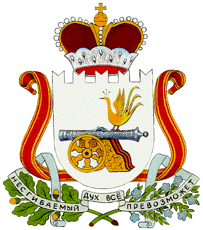 АДМИНИСТРАЦИЯВЛАДИМИРОВСКОГО СЕЛЬСКОГО ПОСЕЛЕНИЯХИСЛАВИЧСКОГО РАЙОНА  СМОЛЕНСКОЙ ОБЛАСТИП О С Т А Н О В Л Е Н И Еот  23 августа 2018 г.                  № 14О  присвоении адресов земельным участкам в д.Владимировка, д.Новая Воробьевка, Хиславичского района Смоленской области» Администрация Владимировского сельского поселения Хиславичского района Смоленской области постановляет: Присвоить адреса земельным участкам в д. Владимировка Хиславичского района Смоленской области согласно приложению № 1 к настоящему постановлению.Присвоить адреса земельным участкам в д. Новая Воробьевка Хиславичского района Смоленской области согласно приложению № 2 к настоящему постановлению.Настоящее постановление вступает в силу со дня его официального принятия.Обнародовать и разместить настоящее постановление на официальном сайте Администрации МО «Хиславичский район». Глава Владимировского сельского поселенияХиславичского районаСмоленской области                                                          С.В.Шевандин СПИСОКнумерации земельных участков в деревне ВладимировкаХиславичского района Смоленской области Приложение № 2к постановлению Владимировского сельского поселения Хиславичского района Смоленской областиот  № 14СПИСОКнумерации земельных участков в  деревне Новая Воробьевка Хиславичского района Смоленской областиПриложение № 1 к постановлению Владимировского сельского поселения Хиславичского района Смоленской области от   № 14№ п/пАдрес объекта Собственник объекта Наименование объекта Кадастровый номер объекта Улица Лесная1Российская ФедерацияСмоленская областьХиславичский районВладимировское сельское поселение д.Владимировка, ул.Лесная, д.1 Деснёва Валентина НиколаевнаЗемельный участок 
67:22:0710101:1772Российская ФедерацияСмоленская областьХиславичский районВладимировское сельское поселение д.Владимировка, ул.Лесная, д.3Пусенков Вячеслав Константинович Земельный участок67:22:0710101:463Российская ФедерацияСмоленская областьХиславичский районВладимировское сельское поселение д.Владимировка, ул.Лесная, д.5Новиков Петр ТимофеевичЗемельный участок67:22:0710101:714Российская ФедерацияСмоленская областьХиславичский районВладимировское сельское поселение д.Владимировка, ул.Лесная, д.6Феоктистов Юрий ПетровичЗемельный участок67:22:0710101:209Российская ФедерацияСмоленская областьХиславичский районВладимировское сельское поселение д.Владимировка, ул.Лесная, д.9Шевандин Сергей ВикторовичЗемельный участок67:22:0710101:6711Российская ФедерацияСмоленская областьХиславичский районВладимировское сельское поселение д.Владимировка, ул.Лесная, д.11Максименков Сергей АнатольевичЗемельный участок67:22:0710101:19512Российская ФедерацияСмоленская областьХиславичский районВладимировское сельское поселение д.Владимировка, ул.Лесная, д.12Богдан Валентина ВасильевнаЗемельный участок67:22:0710101:18514Российская ФедерацияСмоленская областьХиславичский районВладимировское сельское поселение д.Владимировка, ул.Лесная, д.14Максименков Владимир Александрович Земельный участок67:22:0710101:27Улица Дачная 4Российская ФедерацияСмоленская областьХиславичский районВладимировское сельское поселение д.Владимировка, ул.Дачная, д.4Аветикан Грета Жориковна Земельный участок67:22:0710101:00067Российская ФедерацияСмоленская областьХиславичский районВладимировское сельское поселение д.Владимировка, ул.Дачная, д.7Королькова Лидия Алексевна Земельный участок 67:22:0710101:2018Российская ФедерацияСмоленская областьХиславичский районВладимировское сельское поселение д.Владимировка, ул.Дачная, д.8Лазарева Лариса Николаевна Земельный участок67:22:0710101:5110Российская ФедерацияСмоленская областьХиславичский районВладимировское сельское поселение д.Владимировка, ул.Дачная, д.10Семенова Елена Николаевна Земельный участок67:22:0710101:5313Российская ФедерацияСмоленская областьХиславичский районВладимировское сельское поселение д.Владимировка, ул.Дачная, д.13Коратаев Станислав Николаевич Земельный участок67:22:0710101:1814Российская ФедерацияСмоленская областьХиславичский районВладимировское сельское поселение д.Владимировка, ул.Дачная, д.14Юркова Любовь НиколаевнаЗемельный участок67:22:0710101:5715Российская ФедерацияСмоленская областьХиславичский районВладимировское сельское поселение д.Владимировка, ул.Дачная, д.15Долевая собственность: Пусенков Владимир ВячеславовичПусенкова Юлия Владимировна   Земельный участок67:22:0710101:3416Российская ФедерацияСмоленская областьХиславичский районВладимировское сельское поселение д.Владимировка, ул.Дачная, д.16Хаев Павел АнатольевичЗемельный участок 67:22:0710101:2318Российская ФедерацияСмоленская областьХиславичский районВладимировское сельское поселение д.Владимировка, ул.Дачная, д.18Кузьминова Анна ИгнатьевнаЗемельный участок67:22:0710101:3119Российская ФедерацияСмоленская областьХиславичский районВладимировское сельское поселение д.Владимировка, ул.Дачная, д.19Кауненко Анатолий Владимирович Земельный участок67:22:0710101:3921Российская ФедерацияСмоленская областьХиславичский районВладимировское сельское поселение д.Владимировка, ул.Дачная, д.21Марченко Алла Александровна Земельный участок
67:22:0710101:1923Российская ФедерацияСмоленская областьХиславичский районВладимировское сельское поселение д.Владимировка, ул.Дачная, д.23Максименкова Лидия ПавловнаЗемельный участок67:22:0710101:3327Российская ФедерацияСмоленская областьХиславичский районВладимировское сельское поселение д.Владимировка, ул.Дачная, д.27Жилой дом67:22:0710101:19328Российская ФедерацияСмоленская областьХиславичский районВладимировское сельское поселение д.Владимировка, ул.Дачная, д.28Жилой дом67:22:0710101:19430Российская ФедерацияСмоленская областьХиславичский районВладимировское сельское поселение д.Владимировка, ул.Дачная, д.30Шипарев Николай АлексеевичЗемельный участок67:22:0710101:6431Российская ФедерацияСмоленская областьХиславичский районВладимировское сельское поселение д.Владимировка, ул.Дачная, д.31Цыганкова Надежда ИвановнаЗемельный участок67:22:0710101:72Переулок Луговой1Российская ФедерацияСмоленская областьХиславичский районВладимировское сельское поселение д.Владимировка, пер.Луговой, д.1Кузьминов Сергей Петрович Земельный участок 67:22:0710101:1523Российская ФедерацияСмоленская областьХиславичский районВладимировское сельское поселение д.Владимировка, пер.Луговой, д.3Атрашкевич Вера Николаевна Земельный участок67:22:0000000:2134Российская ФедерацияСмоленская областьХиславичский районВладимировское сельское поселение д.Владимировка, пер.Луговой, д.4Солдатенкова Варвара Михайловна Земельный участок 67:22:0710101:95Улица Школьная6Российская ФедерацияСмоленская областьХиславичский районВладимировское сельское поселение д.Владимировка, ул.Школьная, д.5Буланков Николай Николаевич Земельный участок67:22:0710101:157Российская ФедерацияСмоленская областьХиславичский районВладимировское сельское поселение д.Владимировка, ул.Школьная, д.6Административное здание – почта Земельный участок 67:22:0710101:29Российская ФедерацияСмоленская областьХиславичский районВладимировское сельское поселение д.Владимировка, ул.Школьная, д.8Долевая собственностьИсаюк Любовь ЕвдокимовнаИсаюк Павел Вячеславович Земельный участок67:22:0710101:8110Российская ФедерацияСмоленская областьХиславичский районВладимировское сельское поселение д.Владимировка, ул.Школьная, д.9Богданова Галина ГригорьевнаЗемельный участок 67:22:0710101:6513Российская ФедерацияСмоленская областьХиславичский районВладимировское сельское поселение д.Владимировка, ул.Школьная, д.12Максименкова Анна ЕгоровнаЗемельный участок67:22:0710101:9615Российская ФедерацияСмоленская областьХиславичский районВладимировское сельское поселение д.Владимировка, ул.Школьная, д.14Максименкова Юлия ВладимировнаЗемельный участок67:22:0710101:7919Российская ФедерацияСмоленская областьХиславичский районВладимировское сельское поселение д.Владимировка, ул.Школьная, д.18Барашнев Евгений Александрович Земельный участок67:22:0710101:7318Российская ФедерацияСмоленская областьХиславичский районВладимировское сельское поселение д.Владимировка, ул.Школьная, д.17Чижевский Виктор Леонидович Земельный участок 67:22:0710101:8823Российская ФедерацияСмоленская областьХиславичский районВладимировское сельское поселение д.Владимировка, ул.Школьная, д.22Ульянова Лидия ПетровнаЗемельный участок67:22:0710101:2124Российская ФедерацияСмоленская областьХиславичский районВладимировское сельское поселение д.Владимировка, ул.Школьная, д.23Долевая собственностьПусенков Владимир ВячеславовичПусенкова Юлия Викторовна Пусенкова Кристина Владимировна Земельный участок67:22:0710101:729Российская ФедерацияСмоленская областьХиславичский районВладимировское сельское поселение д.Владимировка, ул.Школьная, д.28Салиева Чинар Пашаевна Земельный участок67:22:0710101:18030Российская ФедерацияСмоленская областьХиславичский районВладимировское сельское поселение д.Владимировка, ул.Школьная, д.29Ильдякова Ирина Евгеньевна Земельный участок67:22:0710101:17631Российская ФедерацияСмоленская областьХиславичский районВладимировское сельское поселение д.Владимировка, ул.Школьная, д.30Казаков Виктор Антонович Земельный участок67:22:0710101:166Переулок Южный 3Российская ФедерацияСмоленская областьХиславичский районВладимировское сельское поселение д.Владимировка, пер.Южный, д.2Милеенкова Зинаида Гиоргиевна Земельный участок67:22:0710101:145Российская ФедерацияСмоленская областьХиславичский районВладимировское сельское поселение д.Владимировка, пер.Южный, д.3, кв 2Шендерова Наталья Николаевна Земельный участок6Российская ФедерацияСмоленская областьХиславичский районВладимировское сельское поселение д.Владимировка, пер.Южный, д.4Новиков Алексей Петрович Земельный участок67:22:0710101:908Российская ФедерацияСмоленская областьХиславичский районВладимировское сельское поселение д.Владимировка, пер.Южный, д.7Макарова Лина Федоровна Земельный участок 67:22:0710101:1889Российская ФедерацияСмоленская областьХиславичский районВладимировское сельское поселение д.Владимировка, пер.Южный, д.8Федорова Антонина Евгеньевна Земельный участок67:22:0710101:17210Российская ФедерацияСмоленская областьХиславичский районВладимировское сельское поселение д.Владимировка, пер.Южный, д.9Шустова Галина Анатольевна Земельный участок 67:22:0710101:18711Российская ФедерацияСмоленская областьХиславичский районВладимировское сельское поселение д.Владимировка, пер.Южный, д.6Семенов Владимир  Иванович Земельный участок67:22:0710101:178№ п/пАдрес объекта Собственник объекта Наименование объекта Кадастровый номер объекта 1Российская ФедерацияСмоленская областьХиславичский районВладимировское сельское поселение д.Новая Воробьевка, ул.Заречная, д.3Паршакова Валентина Антоновна Земельный участок 67:22:0700101:612Российская ФедерацияСмоленская областьХиславичский районВладимировское сельское поселение д.Новая Воробьевка, ул.Заречная, д.4Сафарбеков Сафар ЛаълбековичЗемельный участок67:22:0700101:643Российская ФедерацияСмоленская областьХиславичский районВладимировское сельское поселение д.Новая Воробьевка, ул.Заречная, д.6Киреева Светлана ВасильевнаЗемельный участок67:22:0700101:364Российская ФедерацияСмоленская областьХиславичский районВладимировское сельское поселение д.Новая Воробьевка, ул.Заречная, д.8Зайцев Денис Евгеньевич Земельный участок 67:22:0700101:305Российская ФедерацияСмоленская областьХиславичский районВладимировское сельское поселение д.Новая Воробьевка, ул.Заречная, д.10Ларионов Александр Дмитриевич Земельный участок 67:22:0700101:356Российская ФедерацияСмоленская областьХиславичский районВладимировское сельское поселение д.Новая Воробьевка, ул.Заречная, д.9Борноволокова Елена Петровна Земельный участок67:22:0700101:237Российская ФедерацияСмоленская областьХиславичский районВладимировское сельское поселение д.Новая Воробьевка, ул.Заречная, д.12Бугаева Валентина Николаевна Земельный участок67:22:0700101:258Российская ФедерацияСмоленская областьХиславичский районВладимировское сельское поселение д.Новая Воробьевка, ул.Заречная, д.14Маханьков Андрей Владимирович Земельный участок67:22:0700101:38Российская ФедерацияСмоленская областьХиславичский районВладимировское сельское поселение д.Новая Воробьевка, ул.Заречная, д.15Доронькина Наталья АлександровнаЗемельный участок 67:22:0700101:38Российская ФедерацияСмоленская областьХиславичский районВладимировское сельское поселение д.Новая Воробьевка, ул.Заречная, д.17-а Комлыков Валерий АлексеевичЗемельный участок67:22:0700101:68Российская ФедерацияСмоленская областьХиславичский районВладимировское сельское поселение д.Новая Воробьевка, ул.Заречная, д.18Абраменкова Дина АлександровнаЗемельный участок67:22:0700101:67Российская ФедерацияСмоленская областьХиславичский районВладимировское сельское поселение д.Новая Воробьевка, ул.Заречная, д.21Иванова Валетина Васильевна Земельный участок 67:22:0700101:13Российская ФедерацияСмоленская областьХиславичский районВладимировское сельское поселение д.Новая Воробьевка, ул.Заречная, д.22Кондрашова Ольга Александровна  Земельный участок67:22:0700101:11Российская ФедерацияСмоленская областьХиславичский районВладимировское сельское поселение д.Новая Воробьевка, ул.Заречная, д.23Понасова Елена Анатольевна Земельный участок 67:22:0700101:22Российская ФедерацияСмоленская областьХиславичский районВладимировское сельское поселение д.Новая Воробьевка, ул.Заречная, д.25Маханьков Валентин ИвановичЗемельный участок67:22:0700101:39Российская ФедерацияСмоленская областьХиславичский районВладимировское сельское поселение д.Новая Воробьевка, ул.Заречная, д.26Шляпина Валентина Ивановна Земельный участок67:22:0700101:55Российская ФедерацияСмоленская областьХиславичский районВладимировское сельское поселение д.Новая Воробьевка, ул.Заречная, д.33Дорошева Вера Петровна Земельный участок67:22:0700101:28